ANEXO 3V Concurso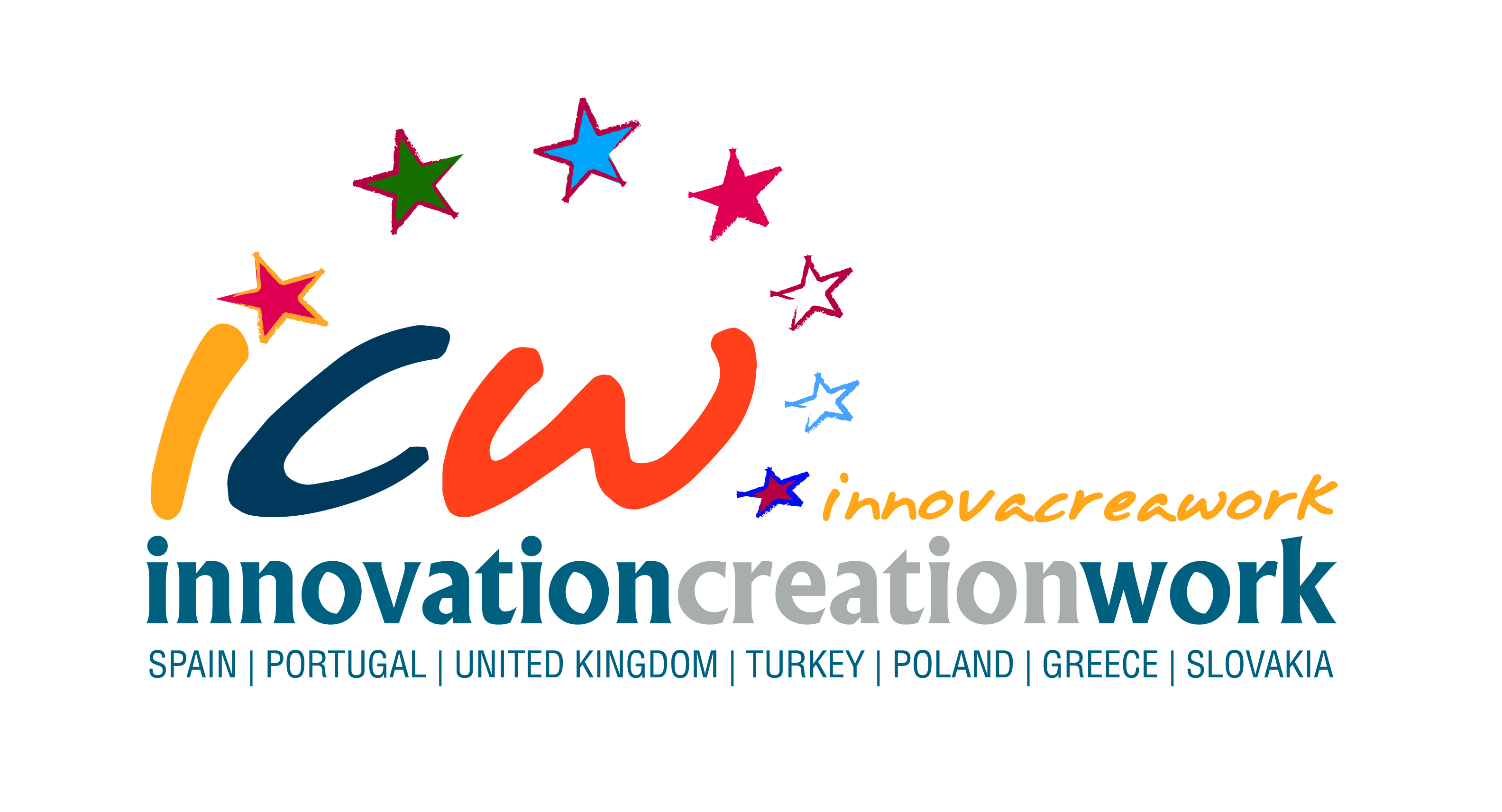 Categoría:Idea EmpresarialTítulo:……………………………………………………………………………………………………………………………………………Idea EmpresarialDescribe en que consiste la actividad que una empresa realizaría si tu idea se llevará a cabo y el ámbito de actuación de la misma (Local, Nacional, Regional, Europeo o/y Internacional).Describe la actividad que se llevaría a cabo si se llevara a la práctica y donde se realizaríaEmprendedor Presenta a al/los emprendedor/es o  promotor/es, y las personas necesarias para poner en marcha el proyecto. NO especifica el nombre ni apellidos de cada uno ellos.Producto o Servicio Qué producto/s o servicio/s que la idea podría comercializar y el aspecto que lo diferencia con respecto a los productos o servicios que ofrecen otras empresas en el mercado (la competencia).4.Clientes Describe las características de los Cliente/s  que adquieren el producto o servicio desarrollado en tu idea o personas a las que se dirige tu proyecto.